ЧЕРКАСЬКА ОБЛАСНА РАДАГОЛОВАР О З П О Р Я Д Ж Е Н Н Я13.10.2022                                                                                      № 295-рПро надання відпусткиЮЛІНІЙ Г.О.Відповідно до статті 55 Закону України «Про місцеве самоврядування                        в Україні», статей 6, 8, 10, 12 Закону України «Про відпустки», враховуючи рішення обласної ради від 16.12.2016 №10-18/VII «Про управління суб’єктами та об’єктами спільної власності територіальних громад сіл, селищ, міст Черкаської області» (зі змінами), контракт з керівником підприємства спільної  власності територіальних громад сіл, селищ, міст Черкаської області                           від 10.03.2020, укладений з ЮЛІНОЮ Г.О., зі змінами, внесеними додатковою угодою до контракту від 23.09.2020:1. НАДАТИ ЮЛІНІЙ Ганні Олексіївні, завідувачу комунального підприємства «Черкаська центральна районна аптека № 5 Черкаської обласної ради», щорічну додаткову відпустку за ненормований робочий день за робочий рік з 10.12.2020 до 09.12.2021 тривалістю 7 календарних днів та частину щорічної основної відпустки за робочий рік із 10.12.2021 до 09.12.2022 тривалістю 7 календарних днів, разом 14 календарних днів, із 17.10.2022 до 30.10.2022 включно.2. ПОКЛАСТИ на СТАДНИК Аліну Анатоліївну, заступника завідувача комунального підприємства «Черкаська центральна районна аптека № 5 Черкаської обласної ради», виконання обов’язків директора цього підприємства на період відпустки ЮЛІНОЇ Ганни Олексіївни із 17.10.2022  до 30.10.2022 включно. 3. Контроль за виконанням розпорядження покласти на головного бухгалтера комунального підприємства «Черкаська центральна районна аптека № 5 Черкаської обласної ради» і управління юридичного забезпечення та роботи з персоналом виконавчого апарату обласної ради.Підстава: заява ЮЛІНОЇ Г.О. від 12.10.2022, заява СТАДНИК А.А.  
від 12.10.2022.Голова					                       А. ПІДГОРНИЙ                                                                             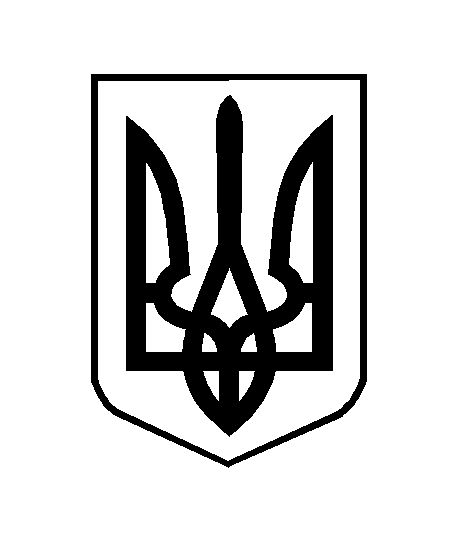 